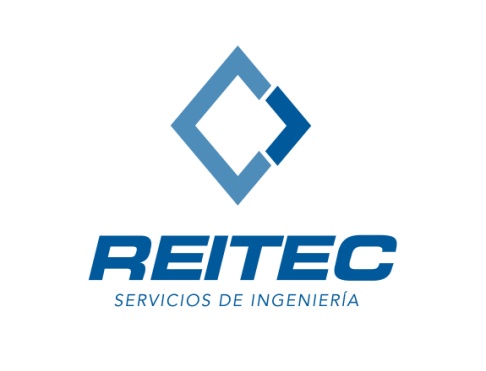 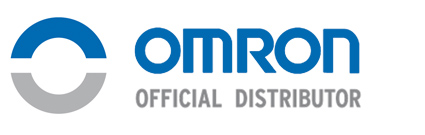 JORNADA SOBRE VISIÓN ARTIFICIAL (GRAN CANARIA)Fecha: 16 de noviembre de 2016Horario: de 16:30 a 18.30 horasLugar de celebración: Colegio Oficial de Ingenieros Industriales de Canarias Oriental (COIICO)   C/ León y Castillo 213, en Las Palmas de Gran Canaria.Enviar formulario cumplimentado a: reitec@reitec.es HOJA DE PREINSCRIPCIONHOJA DE PREINSCRIPCIONHOJA DE PREINSCRIPCIONHOJA DE PREINSCRIPCIONHOJA DE PREINSCRIPCIONHOJA DE PREINSCRIPCIONEMPRESA:DIRECCION:C.P:Teléfono:Teléfono:ACTIVIDAD:INTERESADO PRINCIPAL ASISTENCIA A JORNADA SOBRE VISIÓN ARTIFICIALINTERESADO PRINCIPAL ASISTENCIA A JORNADA SOBRE VISIÓN ARTIFICIALINTERESADO PRINCIPAL ASISTENCIA A JORNADA SOBRE VISIÓN ARTIFICIALINTERESADO PRINCIPAL ASISTENCIA A JORNADA SOBRE VISIÓN ARTIFICIALINTERESADO PRINCIPAL ASISTENCIA A JORNADA SOBRE VISIÓN ARTIFICIALINTERESADO PRINCIPAL ASISTENCIA A JORNADA SOBRE VISIÓN ARTIFICIALNOMBRE:APELLIDOS:CARGO:TELEFONO:MAIL:INTERESADOS ADICIONALES ASISTENCIA A JORNADA SOBRE VISIÓN ARTIFICIALINTERESADOS ADICIONALES ASISTENCIA A JORNADA SOBRE VISIÓN ARTIFICIALINTERESADOS ADICIONALES ASISTENCIA A JORNADA SOBRE VISIÓN ARTIFICIALINTERESADOS ADICIONALES ASISTENCIA A JORNADA SOBRE VISIÓN ARTIFICIALINTERESADOS ADICIONALES ASISTENCIA A JORNADA SOBRE VISIÓN ARTIFICIALINTERESADOS ADICIONALES ASISTENCIA A JORNADA SOBRE VISIÓN ARTIFICIALNOMBRE Y APELLIDOSCARGO:CARGO:NOMBRE Y APELLIDOSCARGO:CARGO:NOMBRE Y APELLIDOSCARGO:CARGO: